Dennis Hegg Memorial Scholarship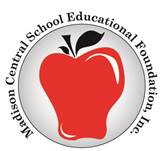 2019The Dennis Hegg Memorial Scholarship was started in 2013 to honor Dennis Hegg, Band Director at MHS for 12 years and Madison School Board member from 2004-2009.  Dennis Hegg instilled the love of music in thousands of high school students throughout his career as a band director.1.  The recipient of this scholarship shall be selected by the current Instrumental Music director.2.  Awards will be made, based on the following criteria:  Awardee must participate in instrumental music at the post-secondary level at either a college or university.Awardee must have a GPA of 3.0 at the completion of the 1st semester of the senior year of high school.When the selection has been made, the Foundation will release the funds to the recipient’s intended college or university, according to Foundation policies.If no student qualifies for the award, the amount will be carried forward to following years until a qualified student is determined.  A minimum of $250 and maximum of $1,000 will be awarded.Application Deadline: April 5th, 2019